.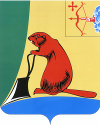 Заключениена проект решения Тужинской районной Думы «О проекте бюджета Тужинского муниципального района на 2016 год»	Проект решения Тужинской районной Думы «О проекте бюджета Тужинского муниципального района на 2016 год» (далее - Проект) администрацией Тужинского муниципального района направлен на рассмотрение Тужинской районной Думе 13.11.2015 года, что соответствует ст.30 Положения о бюджетном процессе в муниципальном образовании Тужинский муниципальный район, утверждённого решением Тужинской районной Думы от 12.12.2008 № 36/288 (далее – Положение).Бюджет муниципального образования формируется исходя из параметров прогноза социально-экономического развития Тужинского района.Отличительной особенностью проекта бюджета Тужинского муниципального района является его разработка и принятие на один финансовый год, что обусловлено принятием Федерального закона от 30.09.2015 № 273-ФЗ «Об особенностях составления и утверждения проектов бюджетов бюджетной системы Российской Федерации на 2016 год, о внесении изменений в отдельные законодательные акты Российской Федерации и признании утратившей силу статьи 3 Федерального закона «О приостановлении действия отдельных положений Бюджетного кодекса Российской Федерации».	Проектом предлагается утвердить основные характеристики бюджета Тужинского муниципального района на 2016 год (далее – Бюджет):доходы – 138 108,2 тыс. рублей;расходы – 140 408,2тыс. рублей;дефицит – 2 300 тыс. рублей.Доходы БюджетаПроектом предлагается утвердить доходы Бюджета в размере 138 108,2 тыс. рублей, что на 11 810,8тыс. рублей, или на 7,9 % меньше уточнённого плана 2015 года, за счёт прогнозирования безвозмездных поступлений в меньшем объёме, чем в 2015 году.Собственные доходы Бюджета прогнозируются в размере 30 391 тыс. рублей, что на 1 292,5 тыс. рублей, или на 4,4 % больше уточнённого плана 2015 года.Собственные доходы Бюджета составляют 22 % от общей суммы доходов.Увеличение плана поступления собственных доходов в Бюджет объясняется изменением ставок акцизов по нефтепродуктам и изменением норматива распределения доходов от акцизов на нефтепродукты в бюджет Кировской области, увеличением налоговой ставки по налогу на имущество организаций.Налоговые доходы Бюджета прогнозируются в объёме 20 309,5 тыс. рублей и увеличатся по сравнению с уточнённым планом 2015 года на 1 942,3 тыс. рублей, или на 10,6 %. Удельный вес налоговых доходов в собственных доходах Бюджета составит 66,8 %.Основные источники налоговых поступлений в 2016 году:налог на доходы физических лиц – 8 890,6 тыс. рублей, или 43,8 % от общего объёма налоговых доходов;налог, взимаемый в связи с применением упрощенной системы налогообложения – 4 791,1 тыс. рублей, или 23,6 %;акцизы – 2 781,7 тыс. рублей, или 13,7 %;единый налог на вменённый доход – 2 007 тыс. рублей, или 9,9 %;налог на имущество организаций – 1 103,8 тыс. рублей, или 5,4 %;налог, взимаемый в связи с применением патентной системы налогообложения – 452,3 тыс. рублей, или 2,2 %;госпошлина – 260 тыс. рублей, или 1,3 %;единый сельскохозяйственный налог – 23 тыс. рублей, или 0,1 %.Неналоговые доходы Бюджета – 10 081,5 тыс. рублей. Доля неналоговых доходов в структуре собственных доходов Бюджета составит 33,2 %.Неналоговые поступления по сравнению с уточнённым планом 2015 года в целом уменьшатся на 649,8 тыс. рублей, или на 6,1 %.Уменьшение по следующим источникам:доходы от реализации муниципального имущества и земельных участков на 1 223,1 тыс. рублей;плата за негативное воздействие на окружающую среду на 277,2 тыс. рублей.Рост по следующим источникам:доходы от оказания платных услуг (работ) и компенсации затрат государства на 561,5 тыс. рублей;штрафы, санкции, возмещение ущерба на 8,5 тыс. рублей;доходы от сдачи в аренду имущества и земельных участков на 280,5 тыс. рублей.Безвозмездные поступления предусмотрены в сумме 107 717,2 тыс. рублей, что составляет 78% от всех доходов Бюджета.По сравнению с уточнённым планом 2015 года, безвозмездные поступления уменьшатся на 13 103,3 тыс. рублей, или на 10,85 %, по сравнению с первоначальным планом на 2015 год увеличатся на 2 839,2 тыс. рублей, или на 2,7 %.Расходы БюджетаПредлагается утвердить расходы Бюджета в размере 140 408,2 тыс. рублей, что на 10698,5 тыс. рублей или на 7,1 % ниже уточнённого плана 2015 года.Расходы бюджета ниже уточнённого плана 2015 года прогнозируются по разделам:«Социальная политика» на 9 592,4 тыс. рублей, или на 61,4 %;«Межбюджетные трансферты» на 1 623,4 тыс. рублей, или на 16,1 %;«Обслуживание государственного и муниципального долга» на 500,6 тыс. рублей, или на 41,1 %;«Физическая культура и спорт» на 388,3 тыс. рублей, или на 21,7 %;.Расходы по разделу «Жилищно-коммунальное хозяйство» в Бюджете не планируются. Уточнённый план расходов по данному разделу в 2015 году – 6 766,5 тыс. рублей.Выше уточнённого плана 2015 года прогнозируются расходы по следующим разделам бюджета:«Национальная экономика» на 5 268,8 тыс. рублей, или на 25 %;«Образование» на 1 566,6 тыс. рублей, или на 2,6 %;«Культура и кинематография» на 1 126,5 тыс. рублей, или на 10,3 %;«Общегосударственные вопросы» на 125,2 тыс. рублей, или на 0,6 %;«Национальная оборона» на 42,4 тыс. рублей, или на 13,1 %;«Национальная безопасность и правоохранительная деятельность» на 23,2 тыс. рублей, или на 3,4 %;«Охрана окружающей среды» на 20 тыс. рублей, или на 7,7 %.В целях повышения результативности бюджетных расходов их формирование осуществлялось в соответствии с перечнем муниципальных услуг и муниципальными заданиями по их предоставлению, а также с применением программно-целевого метода планирования.Бюджет является программным. В 2016 году предусмотрены расходы на реализацию 14 муниципальных Программ в общей сумме 138 636 тыс. рублей.Вне рамок муниципальных Программ предусмотрены расходы на содержание главы района, аппарата районной Думы, Контрольно-счётной комиссии Тужинского муниципального района, расходы по составлению (изменению) списков кандидатов в присяжные заседатели федеральных судов, расходы на выборы.По 11 муниципальным Программам из 14 сумма финансирования на 2016 год не соответствует суммам финансирования по данным программам, представленным в Проекте.В соответствии с п. 2.15. постановления администрации Тужинского муниципального района от 19.02.2015 № 89 «О разработке, реализации и оценке эффективности реализации муниципальных программ Тужинского муниципального района» муниципальные программы подлежат приведению в соответствие с объёмами бюджетных ассигнований, утверждёнными сводной бюджетной росписью Бюджета по состоянию на 31 декабря, в срок до 1 февраля 2016 года.Дефицит Бюджета	Проектом предлагается утвердить дефицит Бюджета в сумме 2 300 тыс. рублей, что на 1 112,3 тыс. рублей, или в 1,94 раза больше уточнённого дефицита 2015 года.Предлагаемый размер дефицита Бюджета не превышает 10 % общего годового объёма доходов Бюджета, без учёта безвозмездных поступлений, что соответствует ст.92.1 БК РФ.Проектом определено 2 источника финансирования дефицита Бюджета согласно статье 96 БК РФ:изменение остатков средств на счетах по учёту средств бюджета на 01.01.2016 года – 100 тыс. рублей;разница между полученными и погашенными муниципальным образованием кредитами кредитных организаций в валюте Российской Федерации – 2 200 тыс. рублей.Анализ муниципального долгаМуниципальные заимствования в Бюджете планируются в сумме 26 200 тыс. рублей. Погашение муниципального долга - 24 000 тыс. рублей. Величина муниципального долга на 01.01.2017 года прогнозируется в сумме 14 200 тыс. рублей, в том числе верхний предел долга по муниципальным гарантиям равный нулю.Величина муниципального долга не превышает предел, установленный п. 3 статьи 107 Бюджетного кодекса Российской Федерации (50 процентов утверждённого общего годового объёма доходов местного бюджета без учёта утверждённого объёма безвозмездных поступлений).Анализ работы участников бюджетного процесса по формированию проекта бюджета, а также применение ими нормативной правовой базы.Постановление администрации Тужинского муниципального района от 29.05.2015 № 218 «О мерах по составлению проекта бюджета муниципального образования Тужинский муниципальный район на 2016 год и на плановый период 2017-2018 годов» (далее – Постановление) принято своевременно, с учётом статьи 25 Положения.В нарушение п. 5.3.2. Постановления, управлением образования администрации Тужинского муниципального района несвоевременно (с опозданием на 15 дней) представлен в Финансовое управление утверждённый перечень подведомственных получателей бюджетных средств.ВыводыПроект соответствует нормам бюджетного законодательства.ПредложенияПринять Проект решения о Бюджете.Председатель Контрольно-счётной комиссии			             А.С. Таймаров19.11.2015ПоказателиОжидаемое поступление 2015 годСтруктура % %Прогноз   2016 годСтруктура % %2016 к 20152016 к 2015ПоказателиОжидаемое поступление 2015 годСтруктура % %Прогноз   2016 годСтруктура % %В суммеВ % %Доходы, всего149 919100138 108,2100-11 810,892,1Налоговые доходы18 367,212,220 309,514,71942,3110,6Неналоговые доходы10 731,37,210 081,57,3-649,893,9Безвозмездные поступления120 820,580,6107 717,278-13 103,389,2ПоказателиОжидаемое 2015 годСтруктура %Прогноз 2016 годСтруктура %2016 к 20152016 к 2015ПоказателиОжидаемое 2015 годСтруктура %Прогноз 2016 годСтруктура %В суммеВ % %Налоговые доходы, всего18 367,210020 309,51001 942,3110,6НДФЛ7 969,843,58 890,643,8920,8111,6Акцизы1 808,89,82 781,713,7972,9153,8Налог, взимаемый в связи с применением упрощенной системы налогообложения4 775,1264 791,123,616100,3Единый налог на вменённый доход2 158,411,82 0079,9-151,493Налог, взимаемый в связи с применением патентной системы налогообложения4122,2452,32,240,3109,8Единый сельхозналог119,40,6230,1-96,419,3Налог на имущество организаций944,95,11 103,85,4158,9116,8Государственная пошлина178,812601,381,2145,4ПоказателиОжидаемое 2015 годСтруктура % %Прогноз 2016 годСтруктура % %2016 к 20152016 к 20152016 к 2015ПоказателиОжидаемое 2015 годСтруктура % %Прогноз 2016 годСтруктура % %В суммеВ суммеВ % %Неналоговые доходы, всего10 731,310010 081,5100-649,8-649,893,9Аренда1 392,5131 67316,6280,5280,5120,1Прочие доходы от использования имущества10911091,100100Плата за негативн. воздействие на окружающ. среду384,63,6107,41,1-277,2-277,227,9Платные услуги6 957,164,87 518,674,6561,5561,5108,1Реализация имущества1 661,615,5438,54,3-1 223,1-1 223,126,4Штрафы226,52,12352,38,5103,7103,7Расходы2015 год (ожидаемое выполнение)2015 год (ожидаемое выполнение)2016 год2016 годРасходыСумма (тыс. руб.)% в общем объёмеСумма (тыс. руб.)% в общем объёмеВсего151 106,7100140 408,2100Общегосударственные вопросы21 60214,321 727,215,5Национальная оборона323,60,23660,3Национальная безопасность687,30,5710,50,5Национальная экономика21 051,213,926 32018,7Жилищно-коммунальное хоз.6 766,54,500Охрана окружающей среды2600,22800,2Образование60 791,440,262 35844,4Культура и кинематография10 920,37,212 046,88,6Социальная политика15 620,910,36 028,54,3Физическая культура и спорт1 787,71,21 399,41Обслуживание долга1 218,90,8718,30,5Межбюджетные трансферты10 076,96,78 453,56